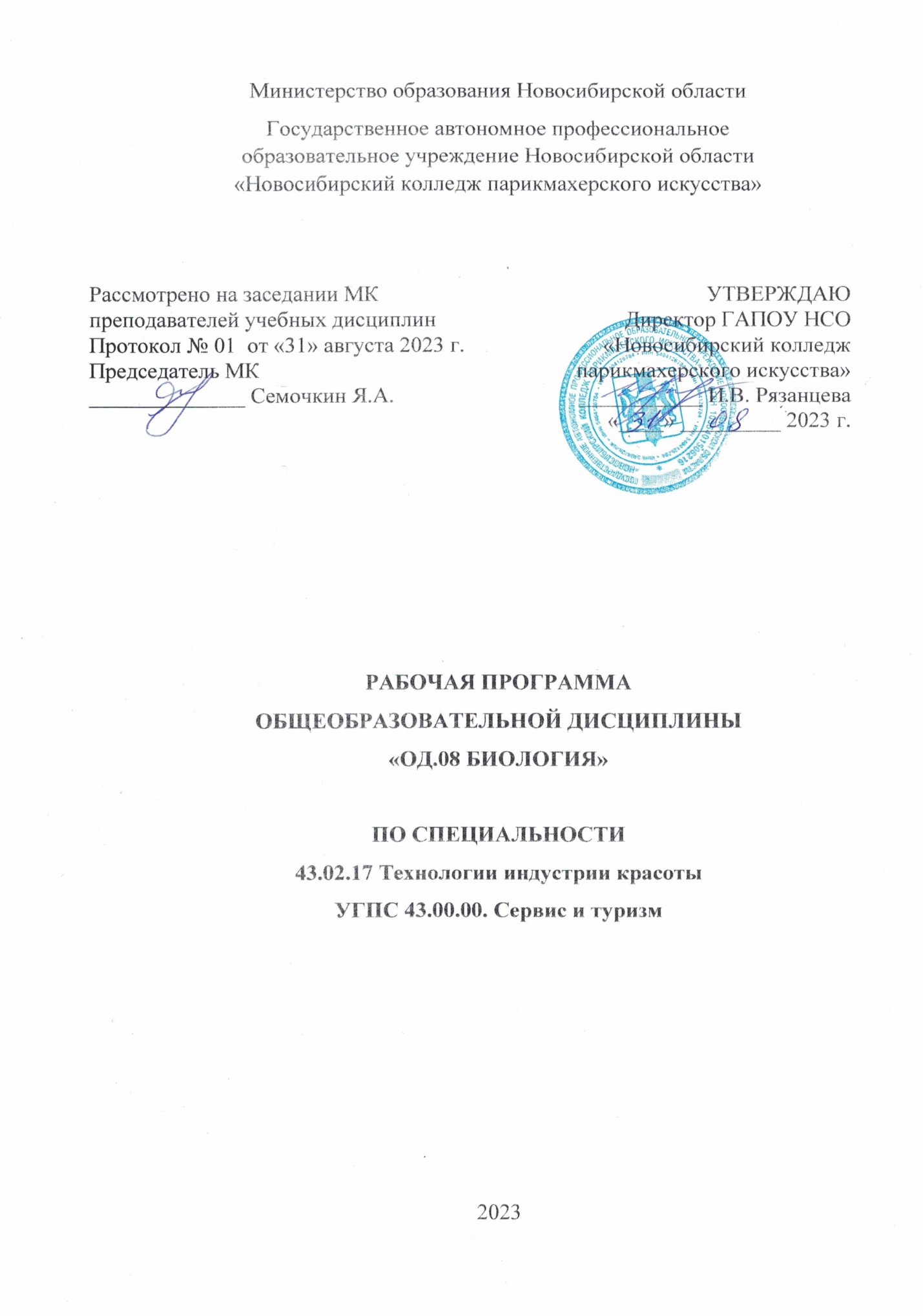 Рабочая программа учебной дисциплины разработана в соответствии с требованиями федерального государственного образовательного стандарта среднего профессионального образования по специальности 43.02.17 Технологии индустрии красоты, УГПС 43.00.00 Сервис и туризм (утв. приказом Минпросвещения РФ от 26.08.2022г. № 775), федерального государственного образовательного стандарта среднего общего образования (утв. приказом Минобрнауки РФ от  № 413). Программа разработана с учетом требований федеральной образовательной программы среднего общего образования (Приказ Минпросвещения РФ от 23.11.2022 № 1014) на основе  примерной программы общеобразовательной дисциплины «Биология» для ПОО (разработана  ФГБОУ ДПО «ИРПО», утв. Советом по оценке содержания и качества примерных рабочих программ 30.11.2022, Протокол №14). Срок получения СПО по ППССЗ в очной форме обучения - 2 года 10 месяцев.Организация-разработчик: ГАПОУ НСО «Новосибирский колледж парикмахерского искусства» Разработчики:Квачева М.А., зам директора по УПР Черницкая Н.В., методист, преподаватель медико-биологических дисциплин ВКК© ГАПОУ НСО «Новосибирский колледж парикмахерского искусства», 2023СОДЕРЖАНИЕ1. ОБЩАЯ ХАРАКТЕРИСТИКА РАБОЧЕЙ ПРОГРАММЫ ОБЩЕОБРАЗОВАТЕЛЬНОЙ ДИСЦИПЛИНЫ 1.1. Место дисциплины в структуре основной образовательной программы: 	Общеобразовательная дисциплина «Биология» является обязательной частью общеобразовательного цикла основной образовательной программы СПО в соответствии с ФГОС по специальности 43.02.17. Технологии индустрии красоты.1.2. Цели и планируемые результаты освоения дисциплины:1.2.1. Цель общеобразовательной дисциплины Цель: формирование у обучающихся представления о структурно-функциональной организации живых систем разного ранга как основы принятия решений в отношении объектов живой природы и в производственных ситуациях.Задачи: сформировать понимание строения, многообразия и особенностей живых систем разного уровня организации, закономерностей протекания биологических процессов и явлений в окружающей среде, целостной научной картины мира, взаимосвязи и взаимозависимости естественных наук;развить умения определять живые объекты в природе; проводить наблюдения за экосистемами для выявления естественных и антропогенных изменений, интерпретировать результаты наблюдений;сформировать навыки проведения простейших биологических экспериментальных исследований с соблюдением правил безопасного обращения с объектами и оборудованием;развить умения использовать информацию биологического характера из различных источников;сформировать умения прогнозировать последствия своей деятельности по отношению к окружающей среде, собственному здоровью; обосновывать и соблюдать меры профилактики заболеваний;сформировать понимание значимости достижений биологической науки и технологий в практической деятельности человека, развитии современных медицинских технологий и агробиотехнологий.1.2.2. Планируемые результаты освоения общеобразовательной дисциплины в соответствии с ФГОС СПО и на основе ФГОС СОООсобое значение дисциплина имеет при формировании и развитии общих компетенций и профессиональных компетенций.2. СТРУКТУРА И СОДЕРЖАНИЕ ОБЩЕОБРАЗОВАТЕЛЬНОЙ  ДИСЦИПЛИНЫ2.1. Объем дисциплины и виды учебной работы2.2. Тематический план и содержание общеобразовательной дисциплины 3. УСЛОВИЯ РЕАЛИЗАЦИИ ПРОГРАММЫ ОБЩЕОБРАЗОВАТЕЛЬНОЙ ДИСЦИПЛИНЫ3.1. Требования к материально-техническому обеспечению Для реализации программы дисциплины имеется учебный кабинет биологических дисциплин, оснащенный оборудованием:посадочные места по количеству обучающихся;рабочее место преподавателя;доска, маркеры;комплект учебно-наглядных пособий (комплекты учебных таблиц, плакатов);микроскопы, наборы микропрепаратов;муляжи внутренних органов;оборудование для проведения лабораторных и практических занятий: Технические средства обучения: компьютер с лицензионным программным обеспечением;микроскоп  преподавателя с выходом на ЖК-экран;мультимедийный проектор, экран.3.2. Информационное обеспечение обученияДля реализации программы библиотечный фонд колледжа имеет печатные и / или электронные образовательные ресурсы, рекомендованные для использования в образовательном процессе.3.2.1. Основные печатные изданияБиология: учебник и практикум для среднего профессионального образования / В. Н. Ярыгин [и др.] ; под редакцией В. Н. Ярыгина. – 2-е изд. – Москва : Издательство Юрайт, 2022. – 378 с. Чебышев Н.В., Гринева Г.Г., Гузикова Г.С. и др. Биология: учебник для СПО / под ред.: Н.В. Чебышева. – 14-е изд., стер. – М.: ИЦ Академия,  2018.3.2.2. Дополнительные источники 1. Еремченко О. З.  Биология: учение о биосфере : учебное пособие для среднего профессионального образования / О. З. Еремченко. – 3-е изд., перераб. и доп. – Москва : Издательство Юрайт, 2022. – 236 с.2. Павлова Е. И.  Экология : учебник и практикум для среднего профессионального образования / Е. И. Павлова, В. К. Новиков. – Москва : Издательство Юрайт, 2022. – 190 с.3. Тейлор Д.  Биология : в 3 т. / Д. Тейлор, Н. Грин, У. Стаут ; под ред. Р. Сопера ; пер. 3-го англ. изд. – 14-е изд. – М. : Лаборатория знаний, 2022. – 451 с.КОНТРОЛЬ И ОЦЕНКА РЕЗУЛЬТАТОВ ОСВОЕНИЯ ОБЩЕОБРАЗОВАТЕЛЬНОЙ ДИСЦИПЛИНЫКонтроль и оценка результатов освоения общеобразовательной дисциплины раскрываются через дисциплинарные результаты, усвоенные знания и приобретенные обучающимися умения, направленные на формирование общих и профессиональных компетенций по разделам и темам содержания учебного материала.Стр.ОБЩАЯ ХАРАКТЕРИСТИКА РАБОЧЕЙ ПРОГРАММЫ ОБЩЕОБРАЗОВАТЕЛЬНОЙ ДИСЦИПЛИНЫ4СТРУКТУРА И СОДЕРЖАНИЕ ОБЩЕОБРАЗОВАТЕЛЬНОЙ ДИСЦИПЛИНЫ12УСЛОВИЯ РЕАЛИЗАЦИИ ОБЩЕОБРАЗОВАТЕЛЬНОЙ ДИСЦИПЛИНЫ23КОНТРОЛЬ И ОЦЕНКА РЕЗУЛЬТАТОВ ОСВОЕНИЯ ОБЩЕОБРАЗОВАТЕЛЬНОЙ ДИСЦИПЛИНЫ24Код и наименование формируемых компетенцийПланируемые результаты освоения дисциплиныПланируемые результаты освоения дисциплиныКод и наименование формируемых компетенцийОбщие Дисциплинарные ОК 01. Выбирать способы решения задач профессиональной деятельности применительно к различным контекстамПК 1.1 – ПК 1.4, ПК 1.6ПК 2.1 – ПК 2.6ПК 3.1 – ПК 3.4ПК 4.1 – ПК 4.5, ПК 4.7В части трудового воспитания:- готовность к труду, осознание ценности мастерства, трудолюбие; - готовность к активной деятельности технологической и социальной направленности, способность инициировать, планировать и самостоятельно выполнять такую деятельность; - интерес к различным сферам профессиональной деятельности,Овладение универсальными учебными познавательными действиями:а) базовые логические действия:- самостоятельно формулировать и актуализировать проблему, рассматривать ее всесторонне; - устанавливать существенный признак или основания для сравнения, классификации и обобщения; - определять цели деятельности, задавать параметры и критерии их достижения;- выявлять закономерности и противоречия в рассматриваемых явлениях; - вносить коррективы в деятельность, оценивать соответствие результатов целям, оценивать риски последствий деятельности; - развивать креативное мышление при решении жизненных проблем б) базовые исследовательские действия:- владеть навыками учебно-исследовательской и проектной деятельности, навыками разрешения проблем; - выявлять причинно-следственные связи и актуализировать задачу, выдвигать гипотезу ее решения, находить аргументы для доказательства своих утверждений, задавать параметры и критерии решения; - анализировать полученные в ходе решения задачи результаты, критически оценивать их достоверность, прогнозировать изменение в новых условиях; - уметь переносить знания в познавательную и практическую области жизнедеятельности;- уметь интегрировать знания из разных предметных областей; - выдвигать новые идеи, предлагать оригинальные подходы и решения; - способность их использования в познавательной и социальной практике- сформированность знаний о месте и роли биологии в системе научного знания; функциональной грамотности человека для решения жизненных проблем;- сформированность умения раскрывать содержание основополагающих биологических терминов и понятий: жизнь, клетка, ткань, орган, организм, вид, популяция, экосистема, биоценоз, биосфера; метаболизм (обмен веществ и превращение энергии), гомеостаз (саморегуляция),  биосинтез белка, структурная организация живых систем, дискретность, саморегуляция, самовоспроизведение (репродукция), наследственность, изменчивость, энергозависимость, рост и развитие, уровневая организация;- сформированность умения раскрывать содержание основополагающих биологических теорий и гипотез: клеточная теория Т. Шванна, М  Шлейдена, Р. Вирхова, хромосомная теория наследственности Т. Моргана, мутационная теория Коржинского – Де Фриза, эволюционная теория и теория антропогенеза Ч. Дарвина, синтетическая теория эволюции, гипотезы происхождения жизни (коацерватная А.И. Опарина, первичного бульона Дж. Холдейна); - сформированность умения раскрывать основополагающие биологических законы и закономерности Г. Менделя (единообразия потомков первого поколения, расщепления признаков, независимого наследования признаков), Т. Моргана (сцепленного наследования признаков и нарушения сцепления генов), Н.И. Вавилова (гомологических рядов в наследственной изменчивости), Э. Геккеля, Ф. Мюллера (биогенетический закон), К. Бэра (закон зародышевого сходства), границы их применимости к живым системам;- приобретение опыта применения основных методов научного познания, используемых в биологии: наблюдения  и описания живых систем, процессов и явлений; организации и проведения биологических экспериментов, выдвижения гипотез, выявления зависимости между исследуемыми величинами, объяснения полученных результатов и формулирования выводов с использованием научных понятий, теорий и законов;- сформированность умения выделять существенные признаки вирусов, клеток прокариот и эукариот; одноклеточных и многоклеточных организмов, видов, биогеоценозов, экосистем и биосферы; особенности процессов обмена веществ и превращения энергии в клетке, фотосинтеза, пластического и энергетического обмена, хемосинтеза, митоза, мейоза, оплодотворения, развития и размножения, индивидуального развития организма (онтогенеза), борьбы за существование, естественного отбора, видообразования, приспособленности организмов к среде обитания, влияния компонентов экосистем, антропогенных изменений в экосистемах своей местности, круговорота веществ и превращение энергии в биосфере;- сформированность умения решать биологические задачи, составлять генотипические схемы скрещивания для разных типов наследования признаков у организмов, составлять схемы переноса веществ и энергии в экосистемах (цепи питания, пищевые сети)ОК 02. Использовать современные средства поиска, анализа и интерпретации информации и информационные технологии для выполнения задач профессиональной деятельностиПК 1.1 – ПК 1.4, ПК 1.6ПК 2.1 – ПК 2.6ПК 3.1 – ПК 3.4ПК 4.1 – ПК 4.5, ПК 4.7В области ценности научного познания:- сформированность мировоззрения, соответствующего современному уровню развития науки и общественной практики, основанного на диалоге культур, способствующего осознанию своего места в поликультурном мире; - совершенствование языковой и читательской культуры как средства взаимодействия между людьми и познания мира; - осознание ценности научной деятельности, готовность осуществлять проектную и исследовательскую деятельность индивидуально и в группе;Овладение универсальными учебными познавательными действиями:в) работа с информацией:- владеть навыками получения информации из источников разных типов, самостоятельно осуществлять поиск, анализ, систематизацию и интерпретацию информации различных видов и форм представления;- создавать тексты в различных форматах с учетом назначения информации и целевой аудитории, выбирая оптимальную форму представления и визуализации;- оценивать достоверность, легитимность информации, ее соответствие правовым и морально-этическим нормам; - использовать средства информационных и коммуникационных технологий в решении когнитивных, коммуникативных и организационных задач с соблюдением требований эргономики, техники безопасности, гигиены, ресурсосбережения, правовых и этических норм, норм информационной безопасности; - владеть навыками распознавания и защиты информации, информационной безопасности личности- сформированность умений критически оценивать информацию биологического содержания, включающую псевдонаучные знания из различных источников (средства массовой информации, научно-популярные материалы); интерпретировать этические аспекты современных исследований в биологии, медицине, биотехнологии; рассматривать глобальные экологические проблемы современности, формировать по отношению к ним собственную позицию;- сформированность умений создавать собственные письменные и устные сообщения на основе биологической информации из нескольких источников, грамотно использовать понятийный аппарат биологииОК 04. Эффективно взаимодействовать и работать в коллективе и командеПК 1.1 – ПК 1.4, ПК 1.6ПК 2.1 – ПК 2.6ПК 3.1 – ПК 3.4ПК 4.1 – ПК 4.5, ПК 4.7- готовность к саморазвитию, самостоятельности и самоопределению;-овладение навыками учебно-исследовательской, проектной и социальной деятельности;Овладение универсальными коммуникативными действиями:б) совместная деятельность:- понимать и использовать преимущества командной и индивидуальной работы;- принимать цели совместной деятельности, организовывать и координировать действия по ее достижению: составлять план действий, распределять роли с учетом мнений участников обсуждать результаты совместной работы;- координировать и выполнять работу в условиях реального, виртуального и комбинированного взаимодействия;- осуществлять позитивное стратегическое поведение в различных ситуациях, проявлять творчество и воображение, быть инициативнымОвладение универсальными регулятивными действиями:г) принятие себя и других людей:- принимать мотивы и аргументы других людей при анализе результатов деятельности;- признавать свое право и право других людей на ошибки;- развивать способность понимать мир с позиции другого человека- приобретение опыта применения основных методов научного познания, используемых в биологии: наблюдения и описания живых систем, процессов и явлений; организации и проведения биологического эксперимента, выдвижения гипотез, выявления зависимости между исследуемыми величинами, объяснения полученных результатов и формулирования выводов с использованием научных понятий, теорий и законовОК 07. Содействовать сохранению окру-жающей среды, ресурсосбережению, применять зна-ния об изменении климата,принципы бережливого про-изводства, эффек-тивно действовать в чрезвычайных ситуацияхПК 1.1 – ПК 1.4, ПК 1.6, ПК 2.1 – ПК 2.6, ПК 3.1 – ПК 3.4, ПК 4.1 – ПК 4.5, ПК 4.7В области экологического воспитания:- сформированность экологической культуры, понимание влияния социально-экономических процессов на состояние природной и социальной среды, осознание глобального характера экологических проблем;- планирование и осуществление действий в окружающей среде на основе знания целей устойчивого развития человечества; - активное неприятие действий, приносящих вред окружающей среде; - умение прогнозировать неблагоприятные экологические последствия предпринимаемых действий, предотвращать их; - расширение опыта деятельности экологической направленности; - овладение навыками учебно-исследовательской, проектной и социальной деятельности- сформированность умения применять полученные знания для объяснения биологических процессов и явлений, для принятия практических решений в повседневной жизни с целью обеспечения безопасности своего здоровья и здоровья окружающих людей, соблюдения здорового образа жизни, норм грамотного поведения в окружающей природной среде; понимание необходимости использования достижений современной биологии и биотехнологий для рационального природопользованияВид учебной работыОбъем в часахОбъем образовательной программы дисциплины72Основное содержание52в т. ч.:в т. ч.:теоретическое обучение38практические занятия 12лабораторные занятия2Профессионально ориентированное содержание12в т. ч.:в т. ч.:теоретическое обучение2практические занятия8лабораторные занятия2Контрольные работы6Промежуточная аттестация (дифференцированный зачет)2Наименование разделов и темНаименование разделов и темСодержание учебного материала (основное и профессионально-ориентированное), лабораторные и практические занятия, прикладной модуль (при наличии)Объем часовФормируемые компетенции11234Раздел 1. Клетка – структурно-функциональная единица живогоРаздел 1. Клетка – структурно-функциональная единица живогоРаздел 1. Клетка – структурно-функциональная единица живого18Тема 1.1.Биология как наука. Общая характеристика жизниТема 1.1.Биология как наука. Общая характеристика жизниОсновное содержание2ОК 02Тема 1.1.Биология как наука. Общая характеристика жизниТема 1.1.Биология как наука. Общая характеристика жизниТеоретическое обучение:2ОК 02Тема 1.1.Биология как наука. Общая характеристика жизниТема 1.1.Биология как наука. Общая характеристика жизниСовременные отрасли биологических знаний. Связь биологии с другими науками: биохимия, биофизика, бионика, геногеография и др.  Роль и место биологии в формировании современной научной картины мира. Уровни организации живой материи: молекулярно-генетический, органоидно-клеточный, организменный, популяционно-видовой, экосистемный (биогеоценотический), биосферный.Общая характеристика жизни, свойства живых систем. Химический состав клетки.ОК 02Тема 1.2.Структурно-функциональная организация клетокТема 1.2.Структурно-функциональная организация клетокОсновное содержание6ОК 01ОК 02ОК 04Тема 1.2.Структурно-функциональная организация клетокТема 1.2.Структурно-функциональная организация клетокТеоретическое обучение:2ОК 01ОК 02ОК 04Тема 1.2.Структурно-функциональная организация клетокТема 1.2.Структурно-функциональная организация клетокКлеточная теория (Т. Шванн, М. Шлейден, Р. Вирхов). Основные положения современной клеточной теории. Типы клеточной организации: прокариотический и эукариотический. Строение прокариотической клетки. Строение эукариотической клетки. Неклеточные формы жизни (вирусы, бактериофаги)ОК 01ОК 02ОК 04Тема 1.2.Структурно-функциональная организация клетокТема 1.2.Структурно-функциональная организация клетокЛабораторные занятия2ОК 01ОК 02ОК 04Тема 1.2.Структурно-функциональная организация клетокТема 1.2.Структурно-функциональная организация клетокПриобретение опыта применения техники микроскопирования при выполнении лабораторных работ.Лабораторная работа «Строение клетки (растения, животные,, грибы) и клеточные включения (крахмал, каротиноиды, хлоропласты, хромопласты)»Подготовка микропрепаратов, наблюдение с помощью микроскопа, выявление различий между изучаемыми объектами, формулирование выводовОК 01ОК 02ОК 04Тема 1.2.Структурно-функциональная организация клетокТема 1.2.Структурно-функциональная организация клетокПрактические занятия:2ОК 01ОК 02ОК 04Тема 1.2.Структурно-функциональная организация клетокТема 1.2.Структурно-функциональная организация клетокВирусные и бактериальные заболевания. Общие  принципы использования лекарственных веществ. Особенности применения антибиотиков. Представление устных сообщений с презентацией, подготовленных по перечню источников, рекомендованных преподавателем.ОК 01ОК 02ОК 04Тема 1.3. Структурно-функциональные факторы наследственностиТема 1.3. Структурно-функциональные факторы наследственностиОсновное содержание4ОК 01ОК 02Тема 1.3. Структурно-функциональные факторы наследственностиТема 1.3. Структурно-функциональные факторы наследственностиТеоретическое обучение:2ОК 01ОК 02Тема 1.3. Структурно-функциональные факторы наследственностиТема 1.3. Структурно-функциональные факторы наследственностиХромосомная теория Т. Моргана. Строение хромосом. Хромосомный набор клеток, гомологичные и негомологичные хромосомы, гаплоидный и диплоидный набор. Нуклеиновые кислоты: ДНК и РНК, нахождение в клетке. Строение и функции нуклеиновых кислот. Матричные процессы в клетке: репликация, биосинтез белка, репарация.  Принцип комплементарности в реакциях матричного синтеза. ДНК и гены. Генетический код, его свойства. Транскрипция – матричный синтез РНК. Трансляция и её этапы. Условия биосинтеза белка. Строение т-РНК и кодирование аминокислот. Роль рибосом в биосинтезе белкаОК 01ОК 02Тема 1.3. Структурно-функциональные факторы наследственностиТема 1.3. Структурно-функциональные факторы наследственностиПрактические занятия:2ОК 01ОК 02Тема 1.3. Структурно-функциональные факторы наследственностиТема 1.3. Структурно-функциональные факторы наследственностиРешение задач на определение последовательности нуклеотидов, аминокислот в норме и в случае изменения последовательности нуклеотидов ДНКОК 01ОК 02Тема 1.4.Обмен веществ и превращение энергии в клеткеТема 1.4.Обмен веществ и превращение энергии в клеткеОсновное содержание2ОК 02Тема 1.4.Обмен веществ и превращение энергии в клеткеТема 1.4.Обмен веществ и превращение энергии в клеткеТеоретическое обучение:2ОК 02Тема 1.4.Обмен веществ и превращение энергии в клеткеТема 1.4.Обмен веществ и превращение энергии в клеткеПонятие метаболизма. Ассимиляция и диссимиляция – две стороны метаболизма. Типы обмена веществ: автотрофный и гетеротрофный, аэробный и анаэробный. Пластический обмен. Фотосинтез. Хемосинтез. Этапы энергетического обмена. ОК 02Тема 1.5. Жизненный цикл клетки. Митоз. МейозТема 1.5. Жизненный цикл клетки. Митоз. МейозОсновное содержание2ОК 02ОК 04Тема 1.5. Жизненный цикл клетки. Митоз. МейозТема 1.5. Жизненный цикл клетки. Митоз. МейозТеоретическое обучение:2ОК 02ОК 04Тема 1.5. Жизненный цикл клетки. Митоз. МейозТема 1.5. Жизненный цикл клетки. Митоз. МейозКлеточный цикл, его периоды. Деление клетки – митоз. Стадии митоза и происходящие процессы. Биологическое значение митоза. Мейоз – редукционное деление клетки. Стадии мейоза. Поведение хромосом в мейозе. Кроссинговер. Биологический смысл мейозаОК 02ОК 04Контрольная работа № 1Контрольная работа № 1Молекулярный уровень организации живого2Раздел 2. Строение и функции организмаРаздел 2. Строение и функции организмаРаздел 2. Строение и функции организма20Тема 2.1.Строение организмаТема 2.1.Строение организмаСодержание2ОК 02ОК 04ПК 1.1 – ПК 1.4, ПК 1.6ПК 2.1 – ПК 2.6ПК 3.1 – ПК 3.4ПК 4.1 – ПК 4.5, ПК 4.7Тема 2.1.Строение организмаТема 2.1.Строение организмаТеоретическое обучение:2ОК 02ОК 04ПК 1.1 – ПК 1.4, ПК 1.6ПК 2.1 – ПК 2.6ПК 3.1 – ПК 3.4ПК 4.1 – ПК 4.5, ПК 4.7Тема 2.1.Строение организмаТема 2.1.Строение организмаМногоклеточные организмы. Взаимосвязь органов и систем органов в многоклеточном организме. Гомеостаз организма и его поддержание в процессе жизнедеятельности. Функциональная система органов. Органы и системы органов животных и человекаОК 02ОК 04ПК 1.1 – ПК 1.4, ПК 1.6ПК 2.1 – ПК 2.6ПК 3.1 – ПК 3.4ПК 4.1 – ПК 4.5, ПК 4.7Тема 2.2.Формы размножения организмовТема 2.2.Формы размножения организмовОсновное содержание2ОК 02Тема 2.2.Формы размножения организмовТема 2.2.Формы размножения организмовТеоретическое обучение:2ОК 02Тема 2.2.Формы размножения организмовТема 2.2.Формы размножения организмовФормы размножения организмов. Бесполое и половое размножение. Виды бесполого размножения. Половое размножение. Гаметогенез у животных. Сперматогенез и оогенез. Строение половых клеток. ОплодотворениеОК 02Тема 2.3. Онтогенез животных, человека, растенийТема 2.3. Онтогенез животных, человека, растенийОсновное содержание2ОК 02Тема 2.3. Онтогенез животных, человека, растенийТема 2.3. Онтогенез животных, человека, растенийТеоретическое обучение:2ОК 02Тема 2.3. Онтогенез животных, человека, растенийТема 2.3. Онтогенез животных, человека, растенийИндивидуальное развитие организмов. Эмбриогенез и его стадии. Постэмбриональный период. Стадии постэмбрионального развития у животных и человека. Прямое и непрямое развитие. Биологическое старение и смерть. ОнтогенезрастенийОК 02Тема 2.4. Закономерности наследованияТема 2.4. Закономерности наследованияОсновное содержание4ОК 02ОК 04Тема 2.4. Закономерности наследованияТема 2.4. Закономерности наследованияТеоретическое обучение:2ОК 02ОК 04Тема 2.4. Закономерности наследованияТема 2.4. Закономерности наследованияОсновные понятия генетики. Закономерности образования гамет. Законы Г. Менделя: Моногибридное скрещивание. Правило доминирования. Закон единообразия первого поколения. Закон расщепления признаков. Гипотеза чистоты гамет. Анализирующее скрещивание. Дигибридное скрещивание. Закон независимого наследования признаков. Полигибридное наследование и его закономерности. Взаимодействие геновОК 02ОК 04Тема 2.4. Закономерности наследованияТема 2.4. Закономерности наследованияПрактические занятия:2ОК 02ОК 04Тема 2.4. Закономерности наследованияТема 2.4. Закономерности наследованияРешение задач на определение вероятности возникновения наследственных признаков при моно-, ди-, полигибридном и анализирующем скрещивании, составление генотипических схем скрещиванияОК 02ОК 04Тема 2.5. Сцепленное наследование признаковТема 2.5. Сцепленное наследование признаковОсновное содержание4ОК 01ОК 02Тема 2.5. Сцепленное наследование признаковТема 2.5. Сцепленное наследование признаковТеоретическое обучение:2ОК 01ОК 02Тема 2.5. Сцепленное наследование признаковТема 2.5. Сцепленное наследование признаковЗаконы Т. Моргана. Сцепленное наследование генов, нарушение сцепления. Хромосомная теория наследственности. Наследование признаков, сцепленных с полом.ОК 01ОК 02Тема 2.5. Сцепленное наследование признаковТема 2.5. Сцепленное наследование признаковПрактические занятия:2ОК 01ОК 02Тема 2.5. Сцепленное наследование признаковТема 2.5. Сцепленное наследование признаковРешение задач на определение вероятности возникновения наследственных признаков при сцепленном наследовании. Составление генотипических схем скрещивания. ОК 01ОК 02Тема 2.6. Закономерности изменчивостиТема 2.6. Закономерности изменчивостиОсновное содержание4ОК 01ОК 02ОК 04Тема 2.6. Закономерности изменчивостиТема 2.6. Закономерности изменчивостиТеоретическое обучение:2ОК 01ОК 02ОК 04Тема 2.6. Закономерности изменчивостиТема 2.6. Закономерности изменчивостиИзменчивость признаков. Виды изменчивости: наследственная и ненаследственная.Закон гомологических рядов в наследственной изменчивости (Н.И. Вавилов).Мутационная теория изменчивости. Виды мутаций: генные, хромосомные, геномные и причины их возникновений. Кариотип человека. Наследственные заболевания человека. Генные и хромосомные болезни человека. Болезни с наследственной предрасположенностью. Значение медицинской генетики в предотвращении и лечении генетических заболеваний человека.ОК 01ОК 02ОК 04Тема 2.6. Закономерности изменчивостиТема 2.6. Закономерности изменчивостиПрактические занятия:2ОК 01ОК 02ОК 04Тема 2.6. Закономерности изменчивостиТема 2.6. Закономерности изменчивостиРешение задач на определение типа мутации при передаче наследственных признаков. Составление генотипических схем скрещиванияОК 01ОК 02ОК 04Контрольная работа № 2Контрольная работа № 2Строение и функции организма2Раздел 3. Теория эволюцииРаздел 3. Теория эволюцииРаздел 3. Теория эволюции6Тема 3.1. История эволюционного учения. МикроэволюцияТема 3.1. История эволюционного учения. МикроэволюцияОсновное содержание2ОК 02ОК 04Тема 3.1. История эволюционного учения. МикроэволюцияТема 3.1. История эволюционного учения. МикроэволюцияТеоретическое обучение:2ОК 02ОК 04Тема 3.1. История эволюционного учения. МикроэволюцияТема 3.1. История эволюционного учения. МикроэволюцияПервые эволюционные концепции. Градуалистическая эволюционная концепция Ж.Б. Ламарка. «Естественная история» Ж.Л.Бюффона. Систематика К. Линнея и её значение для формирования идеи эволюции. Эволюционная теория Ч. Дарвина. Основные положения синтетической теории эволюции (СТЭ). Микроэволюция. Популяция как элементарная единица эволюции. Генетические основы эволюции. Движущие силы (факторы) эволюции. Мутационный процесс и комбинативная изменчивость. Миграция. Изоляция популяций.Естественный отбор – направляющий фактор эволюции. Борьба за существование как механизм действия естественного отбора в популяциях. Вид и его критерии (признаки). Видообразование как результат микроэволюции.Роль эволюционной теории в формировании научной картины мира.ОК 02ОК 04Тема 3.2. Макроэволюция. Возникновение и развитие жизни на ЗемлеТема 3.2. Макроэволюция. Возникновение и развитие жизни на ЗемлеОсновное содержание2ОК 02ОК 04Тема 3.2. Макроэволюция. Возникновение и развитие жизни на ЗемлеТема 3.2. Макроэволюция. Возникновение и развитие жизни на ЗемлеТеоретическое обучение:2ОК 02ОК 04Тема 3.2. Макроэволюция. Возникновение и развитие жизни на ЗемлеТема 3.2. Макроэволюция. Возникновение и развитие жизни на ЗемлеМакроэволюция.  Формы и основные направления макроэволюции (А.Н. Северцов). Пути достижения биологического прогресса: ароморфоз, идиоадаптация, общая дегенерация. Методы изучения макроэволюции. Закон зародышевого сходства (Закон К. Бэра). Биогенетический закон (Э. Геккель, Ф. Мюллер). Общие закономерности (правила) эволюции. Сохранение биоразнообразия на Земле. Гипотезы и теории возникновения жизни на Земле: креационизм, самопроизвольное (спонтанное) зарождение, стационарное состояние, панспермия, биопоэз. Начало органической эволюции. Появление первых клеток и их эволюция. Прокариоты и эукариоты. Происхождение многоклеточных организмов. Возникновение основных царств эукариот. ОК 02ОК 04Тема 3.3. Происхождение человека – антропогенезТема 3.3. Происхождение человека – антропогенезОсновное содержание2ОК 02ОК 04Тема 3.3. Происхождение человека – антропогенезТема 3.3. Происхождение человека – антропогенезТеоретическое обучение:2ОК 02ОК 04Тема 3.3. Происхождение человека – антропогенезТема 3.3. Происхождение человека – антропогенезАнтропология – наука о человеке. Систематическое положение человека. Сходство и отличия человека с животными Прямохождение и комплекс связанных с ним признаков. Развитие головного мозга и второй сигнальной системы. Соотношение биологических и социальных факторов в антропогенезе.Основные стадии антропогенеза. Дриопитеки – предки человека и человекообразных обезьян. Протоантроп – предшественник человека. Архантроп – древнейший человек. Палеоантроп – древний человек. Неоантроп – человек современного типа. Эволюция современного человека. Человеческие расы. Основные большие расы: европеоидная (евразийская), негро-австралоидная (экваториальная), монголоидная (азиатско-американская). Время и место возникновения человеческих рас, пути расселения человека по планете. Приспособленность человека к разным условиям среды. Единство человеческих расОК 02ОК 04Раздел 4. ЭкологияРаздел 4. ЭкологияРаздел 4. Экология18Тема 4.1. Экологические факторы  и среды жизни Основное содержаниеОсновное содержание2ОК 01ОК 02ОК 07Тема 4.1. Экологические факторы  и среды жизни Теоретическое обучение:Теоретическое обучение:2ОК 01ОК 02ОК 07Тема 4.1. Экологические факторы  и среды жизни Среды обитания организмов: водная, наземно-воздушная, почвенная, внутриорганизменная. Физико-химические особенности сред обитания организмов. Приспособления организмов к жизни в разных средах. Понятие экологического фактора. Классификация экологических факторов. Правило минимума Ю. Либиха. Закон толерантности В. Шелфорда.Среды обитания организмов: водная, наземно-воздушная, почвенная, внутриорганизменная. Физико-химические особенности сред обитания организмов. Приспособления организмов к жизни в разных средах. Понятие экологического фактора. Классификация экологических факторов. Правило минимума Ю. Либиха. Закон толерантности В. Шелфорда.ОК 01ОК 02ОК 07Тема 4.2. Популяция, сообщества, экосистемыОсновное содержаниеОсновное содержание4ОК 01ОК 02ОК 07Тема 4.2. Популяция, сообщества, экосистемыТеоретическое обучениеТеоретическое обучение2ОК 01ОК 02ОК 07Тема 4.2. Популяция, сообщества, экосистемыЭкологическая характеристика вида и популяции. Экологическая ниша вида. Экологические характеристики популяции. Сообщества и экосистемы. Биоценоз и его структура (В.Н. Сукачев). Связи между организмами в биоценозе. Структурные компоненты экосистемы: продуценты, консументы, редуценты. Круговорот веществ и поток энергии в экосистеме. Трофические уровни. Антропогенные экосистемы. Агроэкосистемы. Урбоэкосистемы.Экологическая характеристика вида и популяции. Экологическая ниша вида. Экологические характеристики популяции. Сообщества и экосистемы. Биоценоз и его структура (В.Н. Сукачев). Связи между организмами в биоценозе. Структурные компоненты экосистемы: продуценты, консументы, редуценты. Круговорот веществ и поток энергии в экосистеме. Трофические уровни. Антропогенные экосистемы. Агроэкосистемы. Урбоэкосистемы.ОК 01ОК 02ОК 07Тема 4.2. Популяция, сообщества, экосистемыПрактические занятия:Практические занятия:2ОК 01ОК 02ОК 07Тема 4.2. Популяция, сообщества, экосистемыТрофические цепи и сети. Основные показатели экосистемы. Биомасса и продукция. Экологические пирамиды чисел, биомассы и энергии. Правило пирамиды энергии.Решение практико-ориентированных расчетных заданий по переносу вещества и энергии в экосистемах с составление трофических цепей и пирамид биомассы и энергииТрофические цепи и сети. Основные показатели экосистемы. Биомасса и продукция. Экологические пирамиды чисел, биомассы и энергии. Правило пирамиды энергии.Решение практико-ориентированных расчетных заданий по переносу вещества и энергии в экосистемах с составление трофических цепей и пирамид биомассы и энергииОК 01ОК 02ОК 07Тема 4.3. Биосфера - глобальная экологическая система. Основное содержаниеОсновное содержание2ОК 01ОК 02ОК 07Тема 4.3. Биосфера - глобальная экологическая система. Теоретическое обучение:Теоретическое обучение:2ОК 01ОК 02ОК 07Тема 4.3. Биосфера - глобальная экологическая система. Биосфера – живая оболочка Земли. Развитие представлений о биосфере в трудах В.И. Вернадского. Области биосферы и её состав. Живое вещество биосферы и его функцииЗакономерности существования биосферы. Особенности биосферы как глобальной экосистемы. Динамическое равновесие в биосфере. Круговороты веществ и биогеохимические циклы. Глобальные экологические проблемы современности и пути их решения.Биосфера – живая оболочка Земли. Развитие представлений о биосфере в трудах В.И. Вернадского. Области биосферы и её состав. Живое вещество биосферы и его функцииЗакономерности существования биосферы. Особенности биосферы как глобальной экосистемы. Динамическое равновесие в биосфере. Круговороты веществ и биогеохимические циклы. Глобальные экологические проблемы современности и пути их решения.ОК 01ОК 02ОК 07Тема 4.4. Влияние антропогенных факторов на биосферу.Основное содержаниеОсновное содержание4ОК 01ОК 02ОК 04ОК 07ПК 1.1 – ПК 1.4, ПК 1.6ПК 2.1 – ПК 2.6ПК 3.1 – ПК 3.4ПК 4.1 – ПК 4.5, ПК 4.7Тема 4.4. Влияние антропогенных факторов на биосферу.Теоретическое обучение:Теоретическое обучение:2ОК 01ОК 02ОК 04ОК 07ПК 1.1 – ПК 1.4, ПК 1.6ПК 2.1 – ПК 2.6ПК 3.1 – ПК 3.4ПК 4.1 – ПК 4.5, ПК 4.7Тема 4.4. Влияние антропогенных факторов на биосферу.Антропогенные воздействия на биосферу. Загрязнения как вид антропогенного воздействия. Антропогенные воздействия на атмосферу. Воздействия на гидросферу. Воздействия на литосферу. Антропогенные воздействия на биотические сообщества.Загрязняющие вещества, выделяющиеся в процессе оказания бытовых услуг населению. Пути снижения антропогенного воздействия отходов индустрии красотыАнтропогенные воздействия на биосферу. Загрязнения как вид антропогенного воздействия. Антропогенные воздействия на атмосферу. Воздействия на гидросферу. Воздействия на литосферу. Антропогенные воздействия на биотические сообщества.Загрязняющие вещества, выделяющиеся в процессе оказания бытовых услуг населению. Пути снижения антропогенного воздействия отходов индустрии красотыОК 01ОК 02ОК 04ОК 07ПК 1.1 – ПК 1.4, ПК 1.6ПК 2.1 – ПК 2.6ПК 3.1 – ПК 3.4ПК 4.1 – ПК 4.5, ПК 4.7Тема 4.4. Влияние антропогенных факторов на биосферу.Профессионально-ориентированное содержание практического занятияПрофессионально-ориентированное содержание практического занятия2ОК 01ОК 02ОК 04ОК 07ПК 1.1 – ПК 1.4, ПК 1.6ПК 2.1 – ПК 2.6ПК 3.1 – ПК 3.4ПК 4.1 – ПК 4.5, ПК 4.7Тема 4.4. Влияние антропогенных факторов на биосферу.Практическое занятие «Отходы, образующиеся в сфере индустрии красоты». Определение класса опасности отходов, агрегатного состояния и физической формы отходов, образующихся в салонах красоты, парикмахерских.Практическое занятие «Отходы, образующиеся в сфере индустрии красоты». Определение класса опасности отходов, агрегатного состояния и физической формы отходов, образующихся в салонах красоты, парикмахерских.ОК 01ОК 02ОК 04ОК 07ПК 1.1 – ПК 1.4, ПК 1.6ПК 2.1 – ПК 2.6ПК 3.1 – ПК 3.4ПК 4.1 – ПК 4.5, ПК 4.7Тема 4.5. Влияние социально-экологических факторов на здоровье человекаОсновное содержаниеОсновное содержание4ОК 02ОК 04ОК 07ПК 1.1 – ПК 1.4, ПК 1.6ПК 2.1 – ПК 2.6ПК 3.1 – ПК 3.4ПК 4.1 – ПК 4.5, ПК 4.7Тема 4.5. Влияние социально-экологических факторов на здоровье человекаТеоретическое обучение:Теоретическое обучение:2ОК 02ОК 04ОК 07ПК 1.1 – ПК 1.4, ПК 1.6ПК 2.1 – ПК 2.6ПК 3.1 – ПК 3.4ПК 4.1 – ПК 4.5, ПК 4.7Тема 4.5. Влияние социально-экологических факторов на здоровье человекаЗдоровье и его составляющие. Факторы, положительно и отрицательно влияющие на организм человека. Проблема техногенных воздействий на здоровье человека (электромагнитные поля, бытовая химия, избыточные шумы, радиация и т.п.). Адаптация организма человека к факторам окружающей среды. Принципы формирования здоровьесберегающего поведения. Физическая активность и здоровье. Биохимические аспекты рационального питания Здоровье и работоспособность.Здоровье и его составляющие. Факторы, положительно и отрицательно влияющие на организм человека. Проблема техногенных воздействий на здоровье человека (электромагнитные поля, бытовая химия, избыточные шумы, радиация и т.п.). Адаптация организма человека к факторам окружающей среды. Принципы формирования здоровьесберегающего поведения. Физическая активность и здоровье. Биохимические аспекты рационального питания Здоровье и работоспособность.ОК 02ОК 04ОК 07ПК 1.1 – ПК 1.4, ПК 1.6ПК 2.1 – ПК 2.6ПК 3.1 – ПК 3.4ПК 4.1 – ПК 4.5, ПК 4.7Тема 4.5. Влияние социально-экологических факторов на здоровье человекаПрофессионально-ориентированное содержание лабораторного занятия:Профессионально-ориентированное содержание лабораторного занятия:2ОК 02ОК 04ОК 07ПК 1.1 – ПК 1.4, ПК 1.6ПК 2.1 – ПК 2.6ПК 3.1 – ПК 3.4ПК 4.1 – ПК 4.5, ПК 4.7Тема 4.5. Влияние социально-экологических факторов на здоровье человекаЛабораторная работа «Влияние абиотических факторов на человека на примере воздействия низких и высоких температур»Изучение механизмов адаптации организма человека к низким и высоким температурам. Изучение влияния физической нагрузки на работоспособность специалиста индустрии красоты.Лабораторная работа «Влияние абиотических факторов на человека на примере воздействия низких и высоких температур»Изучение механизмов адаптации организма человека к низким и высоким температурам. Изучение влияния физической нагрузки на работоспособность специалиста индустрии красоты.ОК 02ОК 04ОК 07ПК 1.1 – ПК 1.4, ПК 1.6ПК 2.1 – ПК 2.6ПК 3.1 – ПК 3.4ПК 4.1 – ПК 4.5, ПК 4.7Контрольная работа № 3Теоретические аспекты экологииТеоретические аспекты экологии2Профессионально-ориентированное содержание (содержание прикладного модуля)Профессионально-ориентированное содержание (содержание прикладного модуля)Профессионально-ориентированное содержание (содержание прикладного модуля)Раздел 5. Биология в жизниРаздел 5. Биология в жизниРаздел 5. Биология в жизни8Тема 5.1. Биотехнологии в жизни каждогоТема 5.1. Биотехнологии в жизни каждогоОсновное содержание4ОК 01ОК 02ОК 04ПК 1.1 – ПК 1.4, ПК 1.6ПК 2.1 – ПК 2.6ПК 3.1 – ПК 3.4ПК 4.1 – ПК 4.5, ПК 4.7Тема 5.1. Биотехнологии в жизни каждогоТема 5.1. Биотехнологии в жизни каждогоТеоретическое обучение:2ОК 01ОК 02ОК 04ПК 1.1 – ПК 1.4, ПК 1.6ПК 2.1 – ПК 2.6ПК 3.1 – ПК 3.4ПК 4.1 – ПК 4.5, ПК 4.7Тема 5.1. Биотехнологии в жизни каждогоТема 5.1. Биотехнологии в жизни каждогоБиотехнология как наука и производство. Основные направления современной биотехнологии. Методы биотехнологии. Объекты биотехнологии. Этика биотехнологических и генетических экспериментов. Правила поиска и анализа биоэкологической информации из различных источников (научная и учебно-научная литература, средства массовой информации, сеть Интернет и другие)ОК 01ОК 02ОК 04ПК 1.1 – ПК 1.4, ПК 1.6ПК 2.1 – ПК 2.6ПК 3.1 – ПК 3.4ПК 4.1 – ПК 4.5, ПК 4.7Тема 5.1. Биотехнологии в жизни каждогоТема 5.1. Биотехнологии в жизни каждогоПрофессионально-ориентированное содержание практического занятия:2ОК 01ОК 02ОК 04ПК 1.1 – ПК 1.4, ПК 1.6ПК 2.1 – ПК 2.6ПК 3.1 – ПК 3.4ПК 4.1 – ПК 4.5, ПК 4.7Тема 5.1. Биотехнологии в жизни каждогоТема 5.1. Биотехнологии в жизни каждогоКейсы на анализ информации о научных достижениях в области генетических технологий, клеточной инженерии, пищевых биотехнологий. Защита кейса: представление результатов решения кейсов (выступление с презентацией)ОК 01ОК 02ОК 04ПК 1.1 – ПК 1.4, ПК 1.6ПК 2.1 – ПК 2.6ПК 3.1 – ПК 3.4ПК 4.1 – ПК 4.5, ПК 4.7Тема 5.2. Биотехнологии в промышленностиТема 5.2. Биотехнологии в промышленностиОсновное содержание4ОК 01ОК 02ОК 04ПК 1.1 – ПК 1.4, ПК 1.6ПК 2.1 – ПК 2.6ПК 3.1 – ПК 3.4ПК 4.1 – ПК 4.5, ПК 4.7Тема 5.2. Биотехнологии в промышленностиТема 5.2. Биотехнологии в промышленностиПрофессионально-ориентированное содержание практического занятия:4ОК 01ОК 02ОК 04ПК 1.1 – ПК 1.4, ПК 1.6ПК 2.1 – ПК 2.6ПК 3.1 – ПК 3.4ПК 4.1 – ПК 4.5, ПК 4.7Тема 5.2. Биотехнологии в промышленностиТема 5.2. Биотехнологии в промышленностиВыполнение кейса «Развитие промышленной биотехнологии  и ее применение в производстве косметических средств». Поиск и анализ информации из различных источников (научная литература, сеть Интернет и др.) 2ОК 01ОК 02ОК 04ПК 1.1 – ПК 1.4, ПК 1.6ПК 2.1 – ПК 2.6ПК 3.1 – ПК 3.4ПК 4.1 – ПК 4.5, ПК 4.7Тема 5.2. Биотехнологии в промышленностиТема 5.2. Биотехнологии в промышленностиЗащита кейса по группам2ОК 01ОК 02ОК 04ПК 1.1 – ПК 1.4, ПК 1.6ПК 2.1 – ПК 2.6ПК 3.1 – ПК 3.4ПК 4.1 – ПК 4.5, ПК 4.7Промежуточная аттестация (дифференцированный зачет)Промежуточная аттестация (дифференцированный зачет)Промежуточная аттестация (дифференцированный зачет)2Всего:Всего:Всего:72Общая/профкомпетенцияРаздел/ТемаТип оценочных мероприятийРаздел 1. Клетка – структурно-функциональ-ная единица живогоКонтрольная работа «Молекулярный уровень организации живого»ОК 02Тема №1.1. Биология как наука. Общая характеристика жизниЗаполнение таблицы с описанием методов микроскопирования с их достоинствами и недостатками. Заполнение таблицы «Вклад ученых в развитие биологии». Заполнение сравнительной таблицы сходства и различий живого и не живогоОК 01ОК 02ОК 04Тема №1.2. Структурно-функциональная организация клетокОцениваемая дискуссия по вопросам лекцииРазработка ментальной карты по классификации клеток и их строению на про- и эукариотических и по царствам в мини группахВыполнение и защита лабораторных работ: «Строение клетки  (растения, животные, грибы) и клеточные включения (крахмал, каротиноиды, хлоропласты, хромопласты)»Практическое занятие. Представление устных сообщений с презентацией, подготовленных по перечню источников, рекоменд-х преподавателемОК 01ОК 02Тема №1.3. Структурно-функциональные факторы наследственностиФронтальный опросРазработка глоссария. Решение задач на определение последовательности нуклеотидов, аминокислот в норме и в случае изменения последовательности нуклеотидов ДНКОК 02Тема №1.4. Обмен веществ и превращение энергии в клеткеФронтальный опросЗаполнение сравнительной таблицы характеристик типов обмена веществ ОК 02ОК 04Тема №1.5. Жизненный цикл клетки. Митоз. МейозОбсуждение по вопросам содержания лекции. Разработка ленты времени жизненного циклаРаздел 2. Строение и функции организмаКонтрольная работа  «Строение и функции организма»ОК 02ОК 04Тема №2.1. Строение организмаОцениваемая дискуссия.Разработка ментальной карты тканей, органов и систем органов организмов (растения, животные, человек) с краткой характеристикой их функцийОК 02Тема №2.2. Формы размножения организмовФронтальный опросЗаполнение таблицы с краткой характеристикой и примерами форм размножения организмовОК 02ОК 04Тема №2.3. Онтогенез животных,  человека, растенийРазработка ленты времени с характеристикой этапов онтогенеза отдельной группы животных и человека по микрогруппамТест/опросСоставление жизненных циклов растений по отделам (моховидные, хвощевидные, папоротниковидные, голосеменные, покрытосеменные)ОК 02ОК 04Тема №2.4. Закономерности наследованияРазработка глоссария. Фронтальный опросТест по вопросам лекции.Решение задач на определение вероятности возникновения наследственных признаков при моно-, ди-, полигибридном и анализирующем скрещивании, составление генотипических схем скрещиванияОК 01ОК 02Тема №2.5. Сцепленное наследование признаковТест. Разработка глоссарияРешение задач на определение вероятности возникновения наследственных признаков при сцепленном наследовании, составление генотипических схем скрещиванияОК 01ОК 02ОК 04Тема №2.6. Закономерности изменчивостиТестРешение задач на определение типа мутации при передаче наследственных признаков, составление генотипических схем скрещиванияРаздел 3. Теория эволюцииКонтрольная работа «Теоретические аспекты эволюции жизни на Земле»ОК 02ОК 04Тема 3.1. История эволюционного учения. МикроэволюцияФронтальный опрос. Разработка глоссария терминов.Разработка ленты времени развития эволюционного ученияОК 02Тема 3.2. Макроэволюция. Возникновение и развитие жизни на ЗемлеОцениваемая дискуссия: использовпание аргументов, биологической терминологии и символики для доказательства родства организмов разных систематических групп. Разработка ленты времени возникновения и развития жизни на ЗемлеОК 02ОК 04Тема 3.3. Происхождение человека – антропогенезФронтальный опросРазработка ленты времени происхождения человекаРаздел 4. ЭкологияОК 01, ОК 02ОК 07Тема 4.1. Экологические факторы и среды жизни. Тест по экологическим факторам и средам жизни организмов.ОК 01ОК 02ОК 07Тема 4.2. Популяция, сообщества, экосистемыСоставление схем круговорота веществ, используя материалы лекцииРешение практико-ориентированных расчетных заданий по переносу вещества и энергии в экосистемах с составление трофических цепей и пирамид биомассы и энергииОК 01ОК 02ОК 07Тема 4.3. Биосфера - глобальная экологическая системаОцениваемая дискуссияТестОК 01, ОК 02ОК 04ОК 07Тема 4.4. Влияние антропогенных факторов на биосферуТестПрактическая работа «Отходы производства»ОК 02ОК 04ОК 07Тема 4.5.Влияние социально-экологических факторов на здоровье человекаОцениваемая дискуссияВыполнение лабораторной работы на выбор:«Умственная работоспособность»,«Влияние абиотических факторов на человека (низкие и высокие температуры)»,«Определение суточного рациона питания»,«Создание индивидуальной памятки по организации рациональной физической активности»Профессионально-ориентированно содержаниеРаздел 5. Биология в жизниЗащита кейса: представление результатов решения кейсов (выступление с презентацией)ОК 01, ОК 02ОК 04ПК 1.1 – 1.4, ПК 1.6ПК 2.1 – 2.6ПК 3.1 –3.4ПК 4.1 – 4.5, ПК 4.7Тема 5.1Биотехнологии в жизни каждогоВыполнение кейса на анализ информации о научных достижениях в области генетических технологий, клеточной инженерии, пищевых биотехнологий (по группам), представление результатов решения кейсов ОК 01, ОК 02ОК 04ПК 1.1 – 1.4, ПК 1.6ПК 2.1 – 2.6ПК 3.1 –3.4ПК 4.1 – 4.5, ПК 4.7Тема 5.2. Биотехнологии в промышленностиВыполнение кейса на анализ информации о развитии промышленной биотехнологии (по группам), представление результатов решения кейсоаОК 01, ОК 02,ОК 04, ОК 07Выполнение заданий дифференцированного зачета